Bana Község Önkormányzata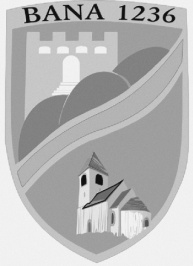 Levélcím:	2944 Bana, Jókai M. u. 18.Telefon:	34/468-868M E G H Í V ÓBana Község Önkormányzata Képviselő-testületét rendkívüli testületi ülésre a Magyarország helyi önkormányzatairól szóló 2011. évi CLXXXIX. törvény 44-46. § alapján és a Bana Község Önkormányzat képviselő-testületének a képviselő-testület Szervezeti és Működési Szabályzatáról szóló 9/2013 (III.12.) önkormányzati rendeletének 4-21. § alapján2024. január 23-án (kedden) 7órakor a Bábolnai Közös Önkormányzati Hivatal Banai Kirendeltség (2944 Bana, Jókai u.18.) tanácstermébe  összehívom.NAPIRENDI PONTOK:Minibölcsi közbeszerzési eljárás lezárása(Később kerül kiküldésre).Előterjesztés felelőse: polgármesterMűszaki ellenőr kiválasztása Kultúrház pályázat Előterjesztés felelőse: polgármesterBana, 2024.01.13.	  Toma Richárd sk.                                                                                                                                   polgármester                                